Samobor, 12. travnja 2022.SPORTSKIM UDRUGAMA  ČLANICAMA SAMOBORSKOG ŠPORTSKOG SAVEZAPredmet : Natječaj za prikupljanje zamolbi sportskih udruga članica Samoborskog športskog saveza  za sufinanciranje školovanja i usavršavanja stručnih kadrova u sportu u 2022. godini  Poštovani,	U privitku je tekst natječaja uz upitnik koji je potrebno popuniti za svakog kandidata koji se predlaže za stručno školovanje i usavršavanje, na temelju programa Javnih potreba u sportu Grada Samobora za 2022. godinu,  -  “Školovanje kadrova”Kompletirane prijedloge, u skladu s pozivom, potrebno je dostaviti u Samoborski športski savez, Andrije Hebranga 26a, 10 430 Samobor.Nekompletni i zakašnjeli prijedlozi neće se razmatrati.S poštovanjem,            Tajnica:                                                                         	                 Nika Fleiss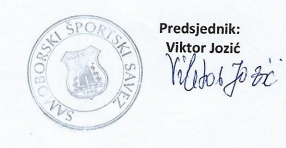 Samoborski športski savez na osnovu članka 2. Pravilnika o sufinanciranju školovanja i usavršavanja stručnih kadrova u sportu grada Samobora za potrebe sportskih udruga članica Samoborskog športskog saveza raspisujeNATJEČAJ za prikupljanje zamolbi sportskih udruga članica Samoborskog športskog saveza , a za potrebe sufinanciranje školovanja i usavršavanja kadrova u sportu u 2022. godini.Pravo na sufinanciranje školovanja i usavršavanja stručnih kadrova imaju sve sportske udruge uredno registrirane kao članice Samoborskog športskog saveza, a koje su izvršile sve obveze prema Samoborskom športskom savezu  u skladu sa Statutom i prijavile su se na raspisani Natječaj od strane Saveza.Sufinanciranje stručnih kadrova vršiti će se u nekoliko razina:- školovanje trenera
-  školovanje osoba osposobljenih za rad u športu
- školovanje osoba koje sudjeluju u organiziranju i vođenju sportskog natjecanja
- obvezno stručno usavršavanje treneraŠkolovanje za stjecanje trenerskih zvanja vrši se posredstvom Hrvatske olimpijske akademije HOO-a(trenerski seminari i tečajevi), Kineziološkog fakulteta Sveučilišta u Zagrebu, Veleučilišta – odjel za izobrazbu trenera, odnosno Zakonom nadležnih institucija.Prioritetno i prvenstveno će se sufinancirati školovanje za zvanje trenera, a za sve ostale programe školovanja i usavršavanja po Pravilniku o sufinanciranju školovanja i usavršavanja stručnih kadrova u sportu grada Samobora po mogućnostima. Sportska udruga koja podnosi zamolbu za Natječaj mora, za svog kandidata, priložiti slijedeću dokumentaciju:
popunjeni list – upitnik s podacima (u privitku)kraći životopis s pregledom postignutih rezultata u dosadašnjem radu (samo oni koji se prvi puta kandidiraju)za školovanje  potrebno je dostaviti fotokopiju ugovora između polaznika i sportske udruge  prema Pravilnikufotokopiju potvrde o upisu na Fakultet, Višu školu, Akademiju ili seminar koji organizira Zakonom nadležna institucija,fotokopiju dokumentacije o uplaćenoj školarini ukoliko je ista već morala biti uplaćena,odnosno potvrdu o sudjelovanju na seminaru sa specifikacijom troškovakandidati koji se prijavljuju za nastavak sufinanciranja školovanja moraju priložiti i potvrdu ustanove o uspješno završenim prethodnim semestrima.Pismeno kompletnu dokumentaciju klubovi su dužni dostaviti na adresu:Samoborski športski savez, Andrije Hebranga 26a, Samobor 10430, sa naznakom “Za školovanje i usavršavanje stručnih kadrova u sportu”.Natječaj je otvoren do 01. 12. 2022. ili do potrošnje sredstava.Nepotpune prijave klubova neće se razmatrati.